AL MAGNIFICO RETTOREDELL’UNIVERSITÀ DEGLI STUDI EUROPEA DI ROMA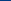 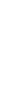 Ufficio Relazioni Internazionali,Via degli Aldobrandeschi 190 - 00163 Roma (Italia) Tel. (+39) 0666543809 Fax: (+39) 06 66543840 www.universitaeuropeadiroma.it”*Allegare la relativa certificazione (in fotocopia), attestante la conoscenza della lingua madre del paese di destinazione o (se diversa) della lingua d’insegnamento.Si prega di compilare la domanda in tutte le sue parti, esclusivamente in via elettronica.Autorizzo il trattamento dei miei dati personali, ai sensi del D. Lgs. 196/03 e Regolamento (UE)n. 2016/679, per le esigenze previste dal programma.Roma, li     /    / 	FirmaAi sensi e per gli effetti del d.p.r. 403 del 20/10/98, dichiaro di essere consapevole della responsabilità penale cui può andare incontro in caso di dichiarazione mendace e della decadenza dai benefici eventualmente conseguenti al provvedimento emanato sulla base della dichiarazione non veritiera.Roma, li / /         Firma3.  SEDI PRESCELTE  (Università e Facoltà):	 Specificare LINGUA/E (in ordine di preferenza se più di una sede)3.  SEDI PRESCELTE  (Università e Facoltà):	 Specificare LINGUA/E (in ordine di preferenza se più di una sede)3.  SEDI PRESCELTE  (Università e Facoltà):	 Specificare LINGUA/E (in ordine di preferenza se più di una sede)1.2.3.5. COMPETENZE LINGUISTICHE*5. COMPETENZE LINGUISTICHE*5. COMPETENZE LINGUISTICHE*5. COMPETENZE LINGUISTICHE*5. COMPETENZE LINGUISTICHE*LINGUE STRANIERELINGUA MADREOTTIMOBUONOELEMENTAREIngleseFranceseTedescoSpagnoloAltro:.........................